MERSİN BÜYÜKŞEHİR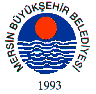 BELEDİYE MECLİSİ KARARIBirleşim Sayısı : (2)Oturum Sayısı : (1)Dönem Sayısı   : (1)Karar Tarihi    : 12/09/2014Karar Sayısı     : 430						  		  	 	  	 	Büyükşehir Belediye Meclisi 12/09/2014 Pazartesi Günü Belediye Başkanı Burhanettin KOCAMAZ başkanlığında Mersin Büyükşehir Belediyesi Kongre ve Sergi Sarayı Toplantı Salonu’nda toplandı.Gündem maddesi gereğince; Büyükşehir Belediye Meclisi’nin 08/09/2014 tarih ve 367  sayılı kararı ile Plan ve Bütçe ile Eğitim-Kültür-Gençlik ve Spor Komisyonlarına havale edilen, “Mersin İl genelinde yaşayan hemşerilerimizi kültür ve sanatla buluşturmak, bir arada yaşama kültürünü pekiştirmek için kültür ve sanat etkinlikleri kapsamında Büyükşehir Belediye sınırları içindeki İlçe ve Mahallelerinde düzenlenecek yarışma ve müsabakalarda, organizasyonlarda verilecek ödüllerin uygulama şeklini belirlemek üzere hazırlanan “Ödül Yönetmeliği” ile ilgili; 10/09/2014 tarihli komisyon raporu katip üye tarafından okundu.KONUNUN GÖRÜŞÜLMESİ VE OYLANMASI SONUNDA	Büyükşehir Belediyesi Kültür ve Sosyal İşler Dairesi Başkanlığı’nca Mersin İl genelinde yaşayan hemşerilerimizi kültür ve sanatla buluşturmak, bir arada yaşama kültürünü pekiştirmek için kültür ve sanat etkinlikleri kapsamında Büyükşehir Belediye sınırları içindeki İlçe ve Mahallelerinde düzenlenecek yarışma ve müsabakalarda, organizasyonlarda verilecek ödüllerin uygulama şeklini belirlemek üzere hazırlanan “Ödül Yönetmeliği’ ile ilgili teklifin İdaresinden geldiği şekli ile uygun görüldüğüne dair rapor hakkında;	 Plan ve Bütçe Komisyon Üyesi Ömer KARADENİZ ile Eğitim-Kültür-Gençlik ve Spor Komisyon Üyesi Derya ÖZİNÇ’in “Yönetmeliğin 8. Maddesinde belirtilen B. Başkanının aylık net (1) maaşını geçmemek üzere kabulüne”, Plan ve Bütçe Komisyon Üyesi Cengiz PINAR’ın “Bütçeye ne kadar yük getireceği belli olmadığından” ve Eğitim-Kültür-Gençlik ve Spor Komisyon Üyesi İsmail YERLİKAYA’nın “Yönetmelikte muğlak ifadeler vardır. Bütçeye ne kadar yük getireceği belli olmadığından kabul etmiyorum.” muhalefet şerhlerinin bulunduğu komisyon raporunun, 	Yapılan işari oylama neticesinde Meclis Üyelerinden; Ömer KARADENİZ, Ali İlhan AYHAN, Neşet TARHAN, Ahmet Serkan TUNCER, Bayram SAYDAM, Yaşar YILDIRIM, Selami ARICI, Mehmet GÜNEY, Mustafa TURGUT, Hasan ERDEN, Esen Tuba TOL, Derya ÖZİNÇ, Raci AYDIN, Akın GÜNEŞ, Ersin SERİN, Ayla KOÇ IŞIK, Haydar ARICAN, Yılmaz BEKLER, İsmail YERLİKAYA, Cengiz PINAR, Münür İŞLER, Yüksel VATAN, Mehmet YABALAK, Abdullah YAŞAR, Ekrem BAYIR, Hakan YÜKSELGÜNGÖR, Ali CAN, Mustafa TURAN, Abdurrahman ÇOKGÜNLÜ, Mehmet Sadık TÜRÜT, M. Fazıl TÜRK, Yüksel MUTLU, Mustafa GÜLER, Sakıp KOLANCI ile Bedri KURAN’ın 35 ret oyuna karşılık 35 kabul oyu ile Belediye Meclisi Çalışma Yönetmeliği’nin 13. Maddesi’nin son paragrafı “İşaretle ve açık oylamalarda eşitlik olması halinde Başkanın kullandığı oy yönünde çoğunluk sağlanmış sayılır.” hükmü gereğince, kabulüne karar verildi.    Burhanettin KOCAMAZ		      Enver Fevzi KÖKSAL 		Ergün ÖZDEMİR          Meclis Başkanı			          Meclis Katibi	   		   Meclis Katibi